Пояснительная записка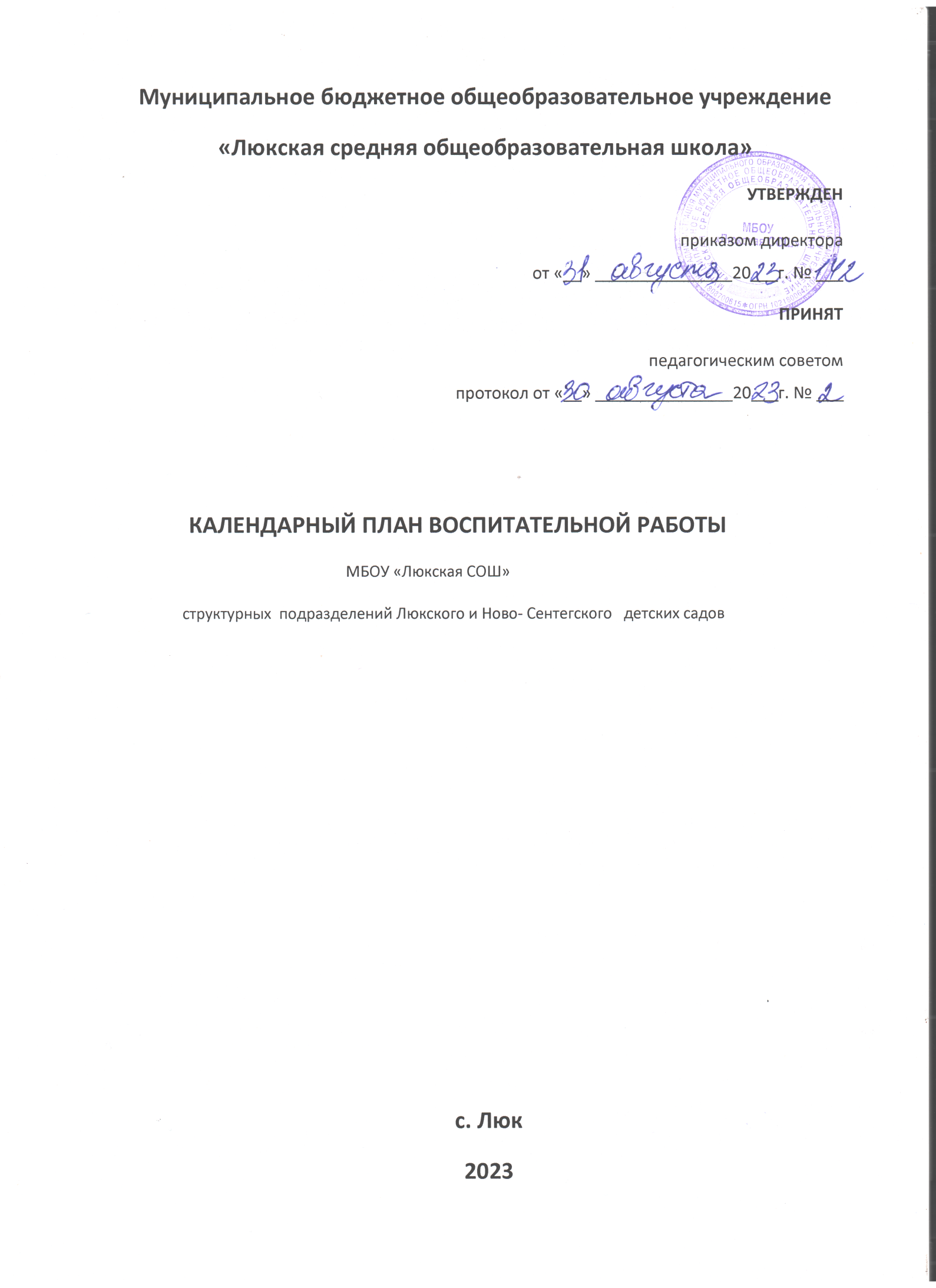 Примерный календарный план воспитательной работы составлен на основе рабочей программы воспитания ДОУ. Календарный план составляется на каждый учебный год. В нем конкретизируется заявленная в программе воспитания работа применительно к конкретному учебному году. План воспитательной работы может корректироваться в течении года в связи с происходящими в работе ДОУ изменениями: кадровыми, организационными, финансовыми и т.п. В основе календарного плана воспитания (КПВ) лежат конкретные события, происходящие в ДОУ. Примерный календарный план воспитательной работы строится на основе базовых ценностей, которые фиксированы в направлениях воспитательной работы по следующим фазам их освоения:  погружение-знакомство, которое реализуется в различных формах (чтение, просмотр, экскурсии и пр.);  разработка коллективного проекта, в рамках которого создаются творческие продукты;  организация события, в котором воплощается смысл ценности. Данная последовательность является циклом, который при необходимости может повторяться в расширенном, углубленном и соответствующем возрасту варианте неограниченное количество раз. Такой цикл является примерным. На практике цикл может начинаться с яркого события, после которого будет развертываться погружение и приобщение к культурному содержанию на основе ценности. События, формы и методы работы по реализации каждой ценности в пространстве воспитания могут быть интегративными. Например, одно и то же событие, может быть, с содержанием нескольких направлений воспитательной работы одновременно. Тематика событий посвящена различным сторонам человеческого бытия: • явлениям нравственной жизни ребенка (Дни «спасибо», доброты, друзей и др.); • окружающей природе (вода, земля, птицы, животные и др.); • миру искусства и литературы (Дни поэзии, детской книги, театра и др.); • традиционным для семьи, общества и государства праздничным событиям (Новый год, Праздник весны итруда, День матери и др.); • наиболее «важным» профессиям (воспитатель, врач, спасатель, строитель и др.); • событиям, формирующим чувство гражданской принадлежности ребенка (День Государственного флага, День России, День защитника Отечества и др.). Рекомендуемое время проведения события не всегда совпадает с официальной датой празднования. В целях оптимизации организации образовательного процесса оно распределено по неделям месяца; фактическая дата проведения праздника самостоятельно определяется педагогами, реализующими рабочую программу воспитания. Период подготовки к каждому событию определяется педагогами, в соответствии с возрастом и контингентом детей, условиями и спецификой осуществления образовательного процесса, промежуточными результатами освоения Программы воспитания, тематикой события. Возраст детей, участвующих в подготовке и проведении праздников, формы проведения события, формы работы по подготовке к событию носят рекомендательный характер. В событиях участвуют дети разных групп и разных возрастов, что очень ценно с педагогической точки зрения – ведь это расширяет круг общения детей и открывает широкие возможности для продуктивного разновозрастного взаимодействия, способствуя тем самым социализации дошкольников. Подготовка к событиям представляет собой описание средств решения задач психолого-педагогической работы и достижения планируемых результатов освоения Программы воспитания.Патриотическое воспитание Социальное направление развитияПознавательное направление работыФизическое и оздоровительное направление развитияТрудовое направление развитияЭтико- эстетическое направление развитияМесяц ПатриотическоеСоциальноеПознавательноеФизическое и оздоровительноеТрудовое Этико - эстетическоеСентябрь«День знаний» (1 сентября)День солидарности и борьбы с терроризмом (3 сентября)“День знаний» (1 сентября)Неделя здоровья (с 26 сентября по 30 сентября)День дошкольного работника (27 сентября)ОктябрьВсемирный день животных (4 октября)Международный день пожилых людей (1 октября) День отца (16 октября)НоябрьДень народного единства (4 ноября)Всемирный день Доброты (13 ноября)День образования Всемирного общества охраны природы (28 ноября)День спасателя (26 ноября)День рождения Деда Мороза (18 ноября) День матери (26 ноября)ДекабрьДень Героев Отечества в России (9 декабря)Международный день прав человека (10 декабря)День конституции РФ (12 декабря)Новый год (31 декабря)ЯнварьВсемирный день «спасибо» (11 января) Международный день объятий (21 января)День полного освобождения Ленинграда от фашистской блокады (27 января)ФевральДень воинской славы России - День защитника Отечества (23 февраля)День доброты (17 февраля)День российской науки (8 февраля)День зимних видов спорта в России «Дети Азии – 2023» (с 23 февраля по 05 мартаМартМеждународный женский день (8 марта)Всемирный день водных ресурсов (22 марта)Масленичная неделя (28 февраля по 6 марта)Международный день театра (27 марта)АпрельДень космонавтики (12 апреля)День экологических знаний (15 апреля) Всемирный день Земли (22 апреля)Всемирный день охраны здоровья (7 апреля)День космонавтики (12 апреля) День пожарной охраны (30 апреля)Международный день детской книги (2 апреля) Всемирный день мультфильмов (6 апреля)МайПраздник Весны и Труда в России (День международной солидарности трудящихся) (1 мая) День Победы (9 мая)Международный день семьи (15 мая)Всероссийский день посадки леса (12 маяМеждународный день музеев (18 мая) Общероссийский день библиотек (27 мая)ИюньПушкинский день России (6 июня) День России (12 июня) День памяти и скорби (22 июня)Международный день защиты детей (1 июня)Международный Олимпийский день (22 июня)Всемирный день окружающей среды. День эколога (5 июня)ИюльВсемирный день семьи, любви и верности (8 июля)АвгустДень Государственного флага России (22 августа)Международный день бездомных животных (16 августа)День физкультурника (8 августа)День строителя (13 августа)МесяцФазы воспитательной работыФазы воспитательной работыФазы воспитательной работыМесяцОзнакомлениеКоллективный проект СобытиеНоябрь День народного единства- Цикл бесед и рассказы воспитателя «Народы России»; - чтение художественной, научнохудожественной и научнопознавательной литературы по теме, сказок народов России; - игры-драматизации (по сказкам народов России); - разучивание стихотворений по теме праздника.Творческая мастерская по «изготовлению» национальных костюмов (рисование, аппликация), создание коллекций (животных, растений, видов местности России и др.); - выставка рисунков, поделок (национальный костюм, природа России и др.). - проектная деятельность «Путешествие по карте РоссииСпортивное развлечение по теме «Игры народов России»ФевральДень Защитника ОтечестваСюжетно-ролевые игры «Семья», «Пограничники»; - беседы по теме праздника; - рассматривание военных игрушек, изображений военной формы, сюжетных картинок, фотографий, иллюстраций к книгам по теме праздника; - чтение художественной литературы по теме; - разучивание стихов по теме; - рассказы из личного опыта («Мой папа (дедушка) военный» и др.)- Творческая мастерская по изготовлению подарков для пап и дедушек, конструированию военной техникиФизкультурно-спортивный досуг «Есть такая профессия»Март Международный женский день- Сюжетно-ролевые игры: «Дочкиматери», «Семья»; - организация фотовыставки портретов «Моя мама»; - педагогические и игровые ситуации - забота о маме; - ситуации морального выбора (пригласить друзей или тихо поиграть одному, когда мама устала, и т.п.).- Творческая мастерская по изготовлению подарков для мам и бабушек, атрибутов для сюжетно- ролевой игры «Семья», рисунков: «Моя мама», «Моя бабушка»; - совместная организация выставки портретов «Моя любимая мамочка»Музыкально-игровая программа «Моя любимая мамочка»АпрельДень космонавтикиСюжетно-ролевые игры: «Космонавты», «Космический корабль», «Космическое путешествие» и др. - просмотр познавательных видеофильмов о космосе, космических явлениях и т.д.; - слушание песен о космосе и космонавтах; - музыкально-ритмические импровизации по теме праздника; - беседы, рассказы воспитателя по теме праздника; - творческое рассказывание детей (например, «Полет на Луну»); - рассматривание фотографий, иллюстраций и др. - Сюжетно-ролевые игры: - «Космонавты», «Космический корабль», «Космическое путь»Совместная проектная деятельность - конструирование макетов ракеты, космодрома, космической станции и т.д.; - творческая мастерская по созданию коллекции атрибутов для космонавтов, включая их костюмы.Фестиваль детско- родительского технического творчестваМесяцФазы воспитательной работыФазы воспитательной работыФазы воспитательной работыМесяцОзнакомлениеКоллективный проект Событие НоябрьСюжетно-ролевая игра «Семья»; - спортивные игры как подготовка к спортивному конкурсу с участием мам; - разучивание музыкально- танцевальной композиции для мам; - педагогические и игровые ситуации (проявления заботы о маме); - ситуации морального выбора (что делать, если мама устала, заболела и т.п.).Конкурс чтецов «Милой мамочке моей это поздравленье…»; - организация выставки портретоврисунков «Моя мама»; - изготовление подарков для мам и бабушек.- Спортивно-развлекательный квест с участием воспитанников и их мам «Моя спортивная мамочка»ФевральСюжетно-ролевые игры (по мотивам сказок, мультфильмов); - педагогические ситуации и беседы по теме праздника (о нормах и правилах поведения, добрых и злых поступках и т.д.); - решение проблемных ситуаций (как отказаться от чего-то выгодного для себя в пользу интересов и потребностей близкого человека, друга и др.); - организация выставки портретов героев книг, мультфильмов, кинофильмов, олицетворяющих добро; - разыгрывание сценок по сюжетам литературных произведений; - рассказы из личного опыта «Добрый поступок моего друга (мамы, папы)» и др.; - викторины по теме праздника.- Составление альбома (фото, рисунков) «Наши добрые дела»; - проектная деятельность «Страна Доброты».«Ярмарка добрых дел»МайСюжетно-ролевые игры: «Путешествие», «Поездка на дачу», «Семья»; - чтение художественной литературы; - рассказы из личного опыта, ситуативные разговоры и беседы по теме праздника; - рассматривание и обсуждение семейных фотографий; - разучивание стихотворений.Организация и презентация фотовыставок (семейных поездок, путешествий, спортивных семейных достижений, работы в огороде, саду и др.); - творческая мастерская (изготовление подарков- сувениров для членов семьи, атрибутов для сюжетно-ролевых игр по теме праздника)Спортивные соревнования «Мама, папа, я – спортивная семья».ИюньСюжетно-ролевые игры «Путешествие»; - беседы и рассказы (об истории праздника, о детях других стран и народов, правах и обязанностях детей и др.) - рассматривание фотографий, глобуса, карты; - чтение художественной, научнопознавательной и научнохудожественной литературы по теме праздника; - слушание и исполнение музыки (песен) о детях и детстве, исполнение танцев, имеющих «детскую» тематикуИзготовление бумажного журавлика как символа праздника, создание и презентация плакатов о мирной жизни на земле; - организация конкурса рисунков на асфальте по теме праздника.Флешмоб, квест-игра, рисунки на асфальтеМесяцФазы воспитательной работыФазы воспитательной работыФазы воспитательной работыМесяцОзнакомление Коллективный проект СобытиеСентябрьЭкскурсия в школу; - сюжетно-ролевые игры: «Школа», «Магазин» (покупка школьных принадлежностей); - беседы по теме праздника; - чтение художественной литературы по теме праздника; - разучивание стихов о школе, учителе, первоклассниках; - рассказы из опыта детей «Как мой старший брат (сестра, друг) собирался идти в школу»Творческая мастерская (изготовление подарков первоклассникам; - создание коллекций (школьных принадлежностей); - проектная деятельность (создание и презентация плакатов, выкладывание из мелких предметов праздничных букетов).Музыкально-познавательная программа «В школу мы идем!»МартСюжетно-ролевые игры: «Путешествие», «В лесу»; - рассматривание картинок, иллюстраций по теме праздника; - ситуативные разговоры, беседы с детьми о значении почвы и воды в жизни всего живого, последствиях нарушений правил охраны воды и земли (пролитая в море нефть – образование нефтяного пятна - погибшая рыба и др.) наблюдения и эксперименты; - чтение художественной, научнохудожественной и научно популярной литературы; - рассуждения детей: «Можно ли жить без воды (земли)?», «Опасная вода (земля)» - решение проблемных ситуаций; - слушание и исполнение песен о воде и земле- Маршрутная игра «По экологической тропе» - коллективное создание и защита альбомов, макетов, плакатов , рисунков о Земле. - коллективная работа из различных материалов «Что может расти на земле?»Познавательная викторина «Наш дом – Земля» с участием родителей воспитанников.МесяцФазы направления воспитанияФазы направления воспитанияФазы направления воспитанияМесяцОзнакомлениеКоллективный проект Событие АпрельИгры-экспериментирование (с водой, мылом, зубными щеткой и пастой, бумажными салфетками и др.); - чтение и разучивание стихотворений по теме праздника; - чтение художественной литературы («Мойдодыр», «Федорино горе» и др.); - беседы по теме праздника (о преимуществах здоровых людей, поведении, сохраняющем и укрепляющем здоровье человека, причинах снижения здоровья, значении физической культуры и закаливающих процедур в укреплении здоровья и т.п.); слушание и исполнение песен по теме праздника; - - развивающие игры «Пирамида Здоровья», «Аскорбинка и ее друзья» и др.Организация конкурса рисунков по теме: «Мама, папа, я - здоровая семья!»; - создание коллекций полезных для здоровья трав, продуктов, напитков и т.п.Физкультурно-спортивный праздник «Быть здоровыми хотим»м	МесяцФазы направления воспитанияФазы направления воспитанияФазы направления воспитаниям	МесяцОзнакомлениеКоллективный проект Событие Май- Сюжетно-ролевые игры по теме праздника (профессиональной трудовой направленности) - слушание музыки и песен о весне и труде; - разучивание и исполнение танцев о весне; - музыкально-ритмические импровизации по теме праздника; - чтение художественной литературы (фольклора) о весне и труде; - знакомство с пословицами и поговорками о труде; - организация посильной помощи взрослым в различных видах труда; - решение ситуаций морального выбора, проблемных ситуацийТрудовой десант (уборка территории); - участие в экологической акции; - творческая мастерская по созданию разнообразных весенних коллекций.Музыкально-игровое развлечение «Весна красна».Август- Сюжетно-ролевые игры: «Строители», «Стройплощадка»; - чтение художественной, научнопознавательной и научно художественной литературы по теме; - разучивание стихотворений, отгадывание и составление загадок; - беседы и рассказы о труде строителя, разнообразии строительных профессий, видах зданий (жилые дома, заводы и фабрики, мосты, дворцы культуры, театры, стадионы, больницы, детские сады и школы), истории профессии.- Творческая мастерская по созданию коллекций строительных инструментов, материалов, техники, профессий и др.- подготовка творческих проектов.Фестиваль детско-родительского технического творчества «Город будущего».МесяцФазы направления воспитанияФазы направления воспитанияФазы направления воспитанияМесяцОзнакомлениеКоллективный проект Событие СентябрьСюжетно-ролевая игра «Детский сад»; - чтение художественной литературы; - разучивание стихотворений, ситуативные разговоры и беседы; - слушание и исполнение песен про детский сад; - развивающие игры «Профессии», - педагогические ситуации, решение ситуаций морального выбора; - наблюдения за трудом работников детского сада; - тематические экскурсии по детскому саду (на пищеблок, в медицинский кабинет, прачечную, спортивный зал и др.); - разыгрывание этюдов на передачу эмоционального состояния людей разных профессий посредством позы, действий, мимики; - сочинение загадок о профессиях людей, работающих в детском саду - музыкально-дидактические игрыТворческая мастерская по изготовлению детьми вместе с родителями подарков для сотрудников детского сада: поздравительных открыток, сувениров, создание коллективных работ «Букет красивых цветов для наших педагогов»; - проектная деятельность (конструирование здания или создание макета «Мой любимый детский сад».Открытие галереи Моя любимая воспитательница», «Мой любимый детский сад»Март- Слушание и исполнение песен о театре и для театра, танцев для театральных спектаклей; -сюжетно-ролевая игра «Театр» - знакомство с театром (помещения, сцена, реквизит, декорации, программки, театральный буфет, виды театра, театральные профессии и др.); - чтение художественной литературы; - составление ролевых диалогов по иллюстрациям; - музыкальные, ритмические, словесные импровизации; - игры-драматизации знакомых сказок; - рассказы о посещении театра; - режиссерские игры, игры -превращения, театральные этюдыТеатральная мастерская по изготовлению театральной афиши, билетов в театр, элементов декораций, костюмов, реквизита и др.; - коллективное создание макета театра либо изготовление какого- либо вида театра.Постановка спектакля «Сказка на новый лад»